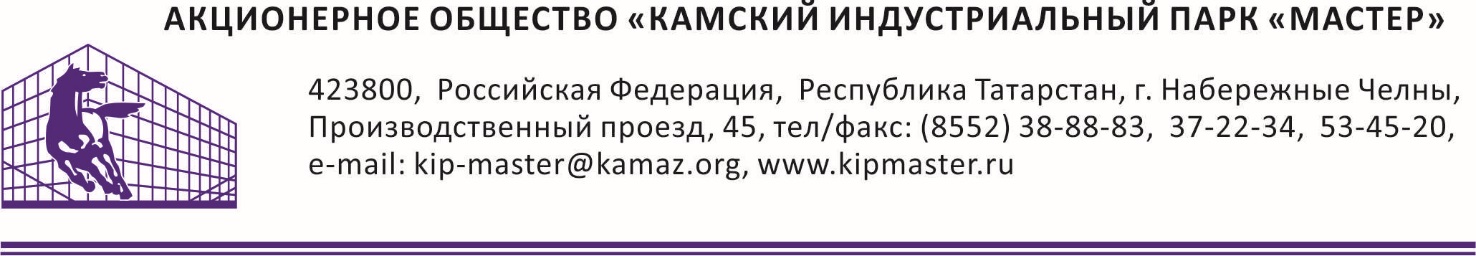 ИЗВЕЩЕНИЕ О ЗАКУПКЕ	АО «Камский индустриальный парк «Мастер», именуемый в дальнейшем Организатор закупки, приглашает заинтересованных лиц принять участие в процедуре выбора поставщика предмета закупки на условиях, изложенных в тендерной документацииПредмет закупки: 	Поставка оборудования для системы: «Автоматизированная сетевая система контроля и управления доступом с распознаванием лиц посетителей (в т.ч. в маске, запрет прохода без маски) и измерением температуры (ограничение прохода) – 4 точки (от 15 тыс. лиц)  и государственных регистрационных номеров транспортных средств – 4 точки, управляемой специализированным программным обеспечением, кастомизированным под задачи и объект Заказчика, с интеграцией в действующие учетные системы с личными кабинетами пользователей и различными АРМ (в т.ч. терминальными) Заказчика» согласно спецификации.Адрес оказания услуг:	Республика Татарстан, г. Набережные Челны, Производственный проезд, д.45Сроки оказания услуги:14 рабочих дней с момента подписания договора. Порядок расчетов:В течение 30 календарных дней с момента подписания акта приема-передачи (акта выполненных работ). Предоплата не предусмотрена.Дополнительные условия:-	закупка производится исключительно с применением электронных торгов на площадке onlinecontract.ru. Все предложения, поступающие за рамками ЭТП (электронной торговой площадки) рассмотрению не подлежат-	любое нарушение требований к техническим параметрам, несоответствие или не предоставление обязательных документов является причиной отклонения участника торгов на поставку предмета закупки-	победитель торгов обязан предоставить полный перечень документов в течение 3-х дней, со дня объявления его победителем (кроме тех компаний, у которых имеются действующие договора с АО «КИП «Мастер»)-	маркировка, упаковка, транспортировка и хранение должны соответствовать ГОСТу, ТУ-	поставка осуществляется транспортом поставщика-	при поступлении на склад, на товар должен быть полный пакет соответствующих документов. При любом несоответствии производится возврат за счет поставщика-	наименование товара (предмета закупки) в отгрузочных документах (товарная накладная, счет фактура и т.д.) должны совпадать с наименованием, представленных в договоре (спецификации) на поставку данного товара - гарантия на товар – обязательна. Для участия в закупочной процедуре, необходимо заполнить карту партнера и представить коммерческое предложение участника закупки. Кроме того, необходимо предоставить:- подтверждение полномочий лица, имеющего право действовать без доверенности- наличие лицензий, сертификатов на поставляемую продукциюСрок подачи предложений: до 10 00 07.09.2021 г. Все необходимые разъяснения и интересующие Вас сведения Вы можете получить, связавшись с представителем Организатора закупки: Шайдуллин Фаниль Фаритович; должность: начальник бюро ТОСиС тел.(8552) 53-47-40; Shaydullin@kamaz.ru. Коммерческий директор     __________________ А.Е. Матвеев